Publicado en   el 19/10/2015 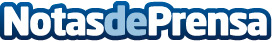 Ana Muñoz, en categoría de medalla de oro, y Luis Villarejo, en bronce, ingresan en la Real Orden del Mérito DeportivoDatos de contacto:Nota de prensa publicada en: https://www.notasdeprensa.es/ana-munoz-en-categoria-de-medalla-de-oro-y Categorias: Otros deportes http://www.notasdeprensa.es